П Р И К А З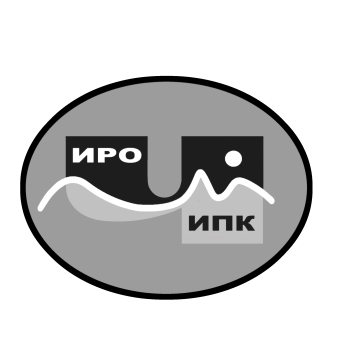 О зачислении на обучение в заочной форме с использованием дистанционных образовательных технологий по дополнительной профессиональной программе (программе повышения квалификации) «Организация образовательного процесса на уроках истории с учётом подготовки обучающихся к ГИА по обновлённым ФГОС» В соответствии с Федеральным законом от 29 декабря . № 273-ФЗ «Об образовании в Российской Федерации», учебным планом государственного автономного учреждения дополнительного профессионального образования Чукотского автономного округа «Чукотский институт развития образования и повышения квалификации» на 2024 год, государственным заданием, определённым учреждению на 2024 г., на основании заявок от образовательных организаций Чукотского автономного округа, в целях обеспечения условий для непрерывного образования работников образовательной отрасли Чукотского автономного округаПРИКАЗЫВАЮ:Зачислить на обучение по дополнительной профессиональной программе (программе повышения квалификации) «Организация образовательного процесса на уроках истории с учётом подготовки обучающихся к ГИА по обновлённым ФГОС» обучающихся согласно приложению № 1 к настоящему приказу.Провести обучение по дополнительной профессиональной программе (программе повышения квалификации) «Организация образовательного процесса на уроках истории с учётом подготовки обучающихся к ГИА по обновлённым ФГОС» в объёме 72 часов в заочной форме с использованием дистанционных образовательных технологий с 28 февраля 2024 года по 20 марта 2024 года. Утвердить учебную дополнительную профессиональную программу (программу повышения квалификации) «Организация образовательного процесса на уроках истории с учётом подготовки обучающихся к ГИА по обновлённым ФГОС» согласно приложению № 2 к настоящему приказу, расписание учебных занятий согласно приложению № 3 к настоящему приказу, список преподавательского состава согласно приложению № 4 к настоящему приказу.Назначить куратором учебной группы обучающихся Коваленко Марину Николаевну, методиста центра развития образования. Контроль за исполнением настоящего приказа оставляю за собой.Директор			       			 В.В. Синкевич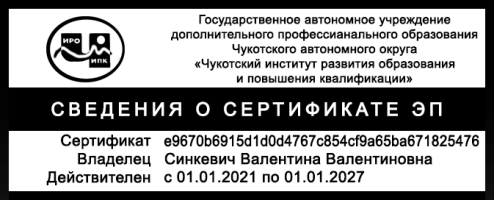 С приказом ознакомлены:___________ /_____________________/___________ /_____________________/Приложение № 1к приказу № 01-03/30от 21 февраля 2024 г.СПИСОК ОБУЧАЮЩИХСЯ,зачисленных на заочное обучение с использованием дистанционных образовательных технологий по дополнительной профессиональной программе (программе повышения квалификации) «Организация образовательного процесса на уроках истории с учётом подготовки обучающихся к ГИА по обновлённым ФГОС» 21 февраля 2024 года                                                                                                    № 01-03/30г. Анадырь№п/пФИОУровень образованияМесто работыДолжностьАртищева Елена АлександровнаВысшееМБОУ «СОШ с. Лорино»Учитель истории обществознанияЗайнитдиновТимур ГалиевичВысшееМБОУ «СШ с. Рыткучи»Учитель истории обществознанияКабанова Мавлина БорисовнаВысшееМБОУ «Центр образования с. Марково»Учитель истории Клементьев Владимир ВячеславовичВысшееМБОУ  «Центр образования с. Ваеги»Директор, учитель историиКрючек Галина НиколаевнаВысшееГАПОУ ЧАО «ЧМК»Заведующий отделением общего образования, преподаватель Попова Евгения АлександровнаВысшееМБОУ «Школа-интернат с. Кепервеем»Учитель историиРанаутагин Вячеслав ИвановичВысшееМБОУ «ЦО с. Конергино»Учитель истории